DFRS-BFRB-028 (rev. 02/24)DFRS-BFRB-028 (rev. 02/24)DFRS-BFRB-028 (rev. 02/24)DFRS-BFRB-028 (rev. 02/24)DFRS-BFRB-028 (rev. 02/24)DFRS-BFRB-028 (rev. 02/24)DFRS-BFRB-028 (rev. 02/24)DFRS-BFRB-028 (rev. 02/24)DFRS-BFRB-028 (rev. 02/24)DFRS-BFRB-028 (rev. 02/24)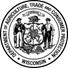 Wisconsin Department of Agriculture, Trade and Consumer ProtectionDivision of Food and Recreational SafetyWisconsin Department of Agriculture, Trade and Consumer ProtectionDivision of Food and Recreational SafetyWisconsin Department of Agriculture, Trade and Consumer ProtectionDivision of Food and Recreational SafetyWisconsin Department of Agriculture, Trade and Consumer ProtectionDivision of Food and Recreational SafetyWisconsin Department of Agriculture, Trade and Consumer ProtectionDivision of Food and Recreational SafetyWisconsin Department of Agriculture, Trade and Consumer ProtectionDivision of Food and Recreational SafetyWisconsin Department of Agriculture, Trade and Consumer ProtectionDivision of Food and Recreational SafetyWisconsin Department of Agriculture, Trade and Consumer ProtectionDivision of Food and Recreational SafetyApplication for Milk Handling Equipment and Facility ConstructionApplication for Milk Handling Equipment and Facility ConstructionApplication for Milk Handling Equipment and Facility ConstructionApplication for Milk Handling Equipment and Facility ConstructionApplication for Milk Handling Equipment and Facility ConstructionApplication for Milk Handling Equipment and Facility ConstructionApplication for Milk Handling Equipment and Facility ConstructionApplication for Milk Handling Equipment and Facility ConstructionApplication for Milk Handling Equipment and Facility ConstructionApplication for Milk Handling Equipment and Facility ConstructionWis. Stat. § 93.07(2) and Wis. Admin. Code § ATCP 65.14(6)Wis. Stat. § 93.07(2) and Wis. Admin. Code § ATCP 65.14(6)Wis. Stat. § 93.07(2) and Wis. Admin. Code § ATCP 65.14(6)Wis. Stat. § 93.07(2) and Wis. Admin. Code § ATCP 65.14(6)Wis. Stat. § 93.07(2) and Wis. Admin. Code § ATCP 65.14(6)Wis. Stat. § 93.07(2) and Wis. Admin. Code § ATCP 65.14(6)Wis. Stat. § 93.07(2) and Wis. Admin. Code § ATCP 65.14(6)Wis. Stat. § 93.07(2) and Wis. Admin. Code § ATCP 65.14(6)Wis. Stat. § 93.07(2) and Wis. Admin. Code § ATCP 65.14(6)Wis. Stat. § 93.07(2) and Wis. Admin. Code § ATCP 65.14(6)Mail To: DATCP 718 W Clairemont Ave Ste 128, Eau Claire, WI 54701Make Checks Payable To: DATCPMail To: DATCP 718 W Clairemont Ave Ste 128, Eau Claire, WI 54701Make Checks Payable To: DATCPMail To: DATCP 718 W Clairemont Ave Ste 128, Eau Claire, WI 54701Make Checks Payable To: DATCPMail To: DATCP 718 W Clairemont Ave Ste 128, Eau Claire, WI 54701Make Checks Payable To: DATCPMail To: DATCP 718 W Clairemont Ave Ste 128, Eau Claire, WI 54701Make Checks Payable To: DATCPMail To: DATCP 718 W Clairemont Ave Ste 128, Eau Claire, WI 54701Make Checks Payable To: DATCPMail To: DATCP 718 W Clairemont Ave Ste 128, Eau Claire, WI 54701Make Checks Payable To: DATCPMail To: DATCP 718 W Clairemont Ave Ste 128, Eau Claire, WI 54701Make Checks Payable To: DATCPMail To: DATCP 718 W Clairemont Ave Ste 128, Eau Claire, WI 54701Make Checks Payable To: DATCPMail To: DATCP 718 W Clairemont Ave Ste 128, Eau Claire, WI 54701Make Checks Payable To: DATCPATCP 65.14(6) requires installers to submit plans for review before installing, reconstructing, or extensively altering a bulk tank, milking system, milk handling system, milkhouse, milking parlor, or dairy farm water system.Submit application with $25 fee to the address above. Fee must accompany the completed application or plans will not be reviewed. Failure to complete the application is subject to enforcement action under Wis. Stat. ch. 97 and Wis. Admin. Code ch. ATCP 65.Drawings, plans or supplemental applications may be sent to the address above or to datcpdfsplanreview@wisconsin.gov with the producer’s name in the email subject line.Only complete and legible plans will be reviewed.Plan reviews are based on current Wisconsin regulations and standards.Future modifications may be required as regulations and standards are updated. ATCP 65.14(6) requires installers to submit plans for review before installing, reconstructing, or extensively altering a bulk tank, milking system, milk handling system, milkhouse, milking parlor, or dairy farm water system.Submit application with $25 fee to the address above. Fee must accompany the completed application or plans will not be reviewed. Failure to complete the application is subject to enforcement action under Wis. Stat. ch. 97 and Wis. Admin. Code ch. ATCP 65.Drawings, plans or supplemental applications may be sent to the address above or to datcpdfsplanreview@wisconsin.gov with the producer’s name in the email subject line.Only complete and legible plans will be reviewed.Plan reviews are based on current Wisconsin regulations and standards.Future modifications may be required as regulations and standards are updated. ATCP 65.14(6) requires installers to submit plans for review before installing, reconstructing, or extensively altering a bulk tank, milking system, milk handling system, milkhouse, milking parlor, or dairy farm water system.Submit application with $25 fee to the address above. Fee must accompany the completed application or plans will not be reviewed. Failure to complete the application is subject to enforcement action under Wis. Stat. ch. 97 and Wis. Admin. Code ch. ATCP 65.Drawings, plans or supplemental applications may be sent to the address above or to datcpdfsplanreview@wisconsin.gov with the producer’s name in the email subject line.Only complete and legible plans will be reviewed.Plan reviews are based on current Wisconsin regulations and standards.Future modifications may be required as regulations and standards are updated. ATCP 65.14(6) requires installers to submit plans for review before installing, reconstructing, or extensively altering a bulk tank, milking system, milk handling system, milkhouse, milking parlor, or dairy farm water system.Submit application with $25 fee to the address above. Fee must accompany the completed application or plans will not be reviewed. Failure to complete the application is subject to enforcement action under Wis. Stat. ch. 97 and Wis. Admin. Code ch. ATCP 65.Drawings, plans or supplemental applications may be sent to the address above or to datcpdfsplanreview@wisconsin.gov with the producer’s name in the email subject line.Only complete and legible plans will be reviewed.Plan reviews are based on current Wisconsin regulations and standards.Future modifications may be required as regulations and standards are updated. ATCP 65.14(6) requires installers to submit plans for review before installing, reconstructing, or extensively altering a bulk tank, milking system, milk handling system, milkhouse, milking parlor, or dairy farm water system.Submit application with $25 fee to the address above. Fee must accompany the completed application or plans will not be reviewed. Failure to complete the application is subject to enforcement action under Wis. Stat. ch. 97 and Wis. Admin. Code ch. ATCP 65.Drawings, plans or supplemental applications may be sent to the address above or to datcpdfsplanreview@wisconsin.gov with the producer’s name in the email subject line.Only complete and legible plans will be reviewed.Plan reviews are based on current Wisconsin regulations and standards.Future modifications may be required as regulations and standards are updated. ATCP 65.14(6) requires installers to submit plans for review before installing, reconstructing, or extensively altering a bulk tank, milking system, milk handling system, milkhouse, milking parlor, or dairy farm water system.Submit application with $25 fee to the address above. Fee must accompany the completed application or plans will not be reviewed. Failure to complete the application is subject to enforcement action under Wis. Stat. ch. 97 and Wis. Admin. Code ch. ATCP 65.Drawings, plans or supplemental applications may be sent to the address above or to datcpdfsplanreview@wisconsin.gov with the producer’s name in the email subject line.Only complete and legible plans will be reviewed.Plan reviews are based on current Wisconsin regulations and standards.Future modifications may be required as regulations and standards are updated. ATCP 65.14(6) requires installers to submit plans for review before installing, reconstructing, or extensively altering a bulk tank, milking system, milk handling system, milkhouse, milking parlor, or dairy farm water system.Submit application with $25 fee to the address above. Fee must accompany the completed application or plans will not be reviewed. Failure to complete the application is subject to enforcement action under Wis. Stat. ch. 97 and Wis. Admin. Code ch. ATCP 65.Drawings, plans or supplemental applications may be sent to the address above or to datcpdfsplanreview@wisconsin.gov with the producer’s name in the email subject line.Only complete and legible plans will be reviewed.Plan reviews are based on current Wisconsin regulations and standards.Future modifications may be required as regulations and standards are updated. ATCP 65.14(6) requires installers to submit plans for review before installing, reconstructing, or extensively altering a bulk tank, milking system, milk handling system, milkhouse, milking parlor, or dairy farm water system.Submit application with $25 fee to the address above. Fee must accompany the completed application or plans will not be reviewed. Failure to complete the application is subject to enforcement action under Wis. Stat. ch. 97 and Wis. Admin. Code ch. ATCP 65.Drawings, plans or supplemental applications may be sent to the address above or to datcpdfsplanreview@wisconsin.gov with the producer’s name in the email subject line.Only complete and legible plans will be reviewed.Plan reviews are based on current Wisconsin regulations and standards.Future modifications may be required as regulations and standards are updated. ATCP 65.14(6) requires installers to submit plans for review before installing, reconstructing, or extensively altering a bulk tank, milking system, milk handling system, milkhouse, milking parlor, or dairy farm water system.Submit application with $25 fee to the address above. Fee must accompany the completed application or plans will not be reviewed. Failure to complete the application is subject to enforcement action under Wis. Stat. ch. 97 and Wis. Admin. Code ch. ATCP 65.Drawings, plans or supplemental applications may be sent to the address above or to datcpdfsplanreview@wisconsin.gov with the producer’s name in the email subject line.Only complete and legible plans will be reviewed.Plan reviews are based on current Wisconsin regulations and standards.Future modifications may be required as regulations and standards are updated. ATCP 65.14(6) requires installers to submit plans for review before installing, reconstructing, or extensively altering a bulk tank, milking system, milk handling system, milkhouse, milking parlor, or dairy farm water system.Submit application with $25 fee to the address above. Fee must accompany the completed application or plans will not be reviewed. Failure to complete the application is subject to enforcement action under Wis. Stat. ch. 97 and Wis. Admin. Code ch. ATCP 65.Drawings, plans or supplemental applications may be sent to the address above or to datcpdfsplanreview@wisconsin.gov with the producer’s name in the email subject line.Only complete and legible plans will be reviewed.Plan reviews are based on current Wisconsin regulations and standards.Future modifications may be required as regulations and standards are updated. MILKING ANIMALMILKING ANIMALMILKING ANIMALMILKING ANIMALMILKING ANIMALMILKING ANIMALMILKING ANIMALMILKING ANIMALMILKING ANIMALMILKING ANIMAL Cow Goat Goat Goat Sheep Sheep Sheep Other - Please List:       Other - Please List:       Other - Please List:      EQUIPMENT INSTALLATIONEQUIPMENT INSTALLATIONEQUIPMENT INSTALLATIONEQUIPMENT INSTALLATIONEQUIPMENT INSTALLATIONEQUIPMENT INSTALLATION New New New ModificationTYPE OF EQUIPMENTTYPE OF EQUIPMENTTYPE OF EQUIPMENTTYPE OF EQUIPMENTTYPE OF EQUIPMENTTYPE OF EQUIPMENTTYPE OF EQUIPMENTTYPE OF EQUIPMENTTYPE OF EQUIPMENTTYPE OF EQUIPMENT Bulk Tank Bulk Tank Bulk Tank Bulk Tank Bulk Tank Can Milk Can Milk Can Milk Can Milk Precooler Pipeline Milker Pipeline Milker Pipeline Milker Pipeline Milker Pipeline Milker Sputnik/Step Saver Sputnik/Step Saver Sputnik/Step Saver Sputnik/Step Saver Silo Direct Tanker  Direct Tanker  Direct Tanker (Requires Supplemental Application for Direct Tanker F-fd-258)(Requires Supplemental Application for Direct Tanker F-fd-258)(Requires Supplemental Application for Direct Tanker F-fd-258)(Requires Supplemental Application for Direct Tanker F-fd-258)(Requires Supplemental Application for Direct Tanker F-fd-258)(Requires Supplemental Application for Direct Tanker F-fd-258)(Requires Supplemental Application for Direct Tanker F-fd-258) Robotic Milking System (AMI)  Robotic Milking System (AMI)  Robotic Milking System (AMI)  Robotic Milking System (AMI)  Robotic Milking System (AMI)  Robotic Milking System (AMI)  Robotic Milking System (AMI) (Requires Supplemental Application for AMI F-fd-344)(Requires Supplemental Application for AMI F-fd-344)(Requires Supplemental Application for AMI F-fd-344)Manufacturer of AMI(s):      Manufacturer of AMI(s):      Manufacturer of AMI(s):      Manufacturer of AMI(s):      Manufacturer of AMI(s):      Manufacturer of AMI(s):      Manufacturer of AMI(s):      Manufacturer of AMI(s):      Number of AMI’s installed: Number of AMI’s installed:  Dairy Farm Water System – Alternative Water Heating System Dairy Farm Water System – Alternative Water Heating System Dairy Farm Water System – Alternative Water Heating System Dairy Farm Water System – Alternative Water Heating System Dairy Farm Water System – Alternative Water Heating System Dairy Farm Water System – Alternative Water Heating System Dairy Farm Water System – Alternative Water Heating System Dairy Farm Water System – Alternative Water Heating System Dairy Farm Water System – Alternative Water Heating System Dairy Farm Water System – Alternative Water Heating System In-Line Sampler – Manufacturer       In-Line Sampler – Manufacturer       In-Line Sampler – Manufacturer       In-Line Sampler – Manufacturer       In-Line Sampler – Manufacturer       In-Line Sampler – Manufacturer       In-Line Sampler – Manufacturer       In-Line Sampler – Manufacturer       In-Line Sampler – Manufacturer       In-Line Sampler – Manufacturer       Other – explain       Other – explain       Other – explain       Other – explain       Other – explain       Other – explain       Other – explain       Other – explain       Other – explain       Other – explain      NOTE: Immediately after installing or modifying any system listed above, the installer shall provide to the milk producer and the department a copy of the signed Certification of Installation Completion which certifies compliance with the construction standards of Wis. Admin. Code ch. ATCP 65.NOTE: Immediately after installing or modifying any system listed above, the installer shall provide to the milk producer and the department a copy of the signed Certification of Installation Completion which certifies compliance with the construction standards of Wis. Admin. Code ch. ATCP 65.NOTE: Immediately after installing or modifying any system listed above, the installer shall provide to the milk producer and the department a copy of the signed Certification of Installation Completion which certifies compliance with the construction standards of Wis. Admin. Code ch. ATCP 65.NOTE: Immediately after installing or modifying any system listed above, the installer shall provide to the milk producer and the department a copy of the signed Certification of Installation Completion which certifies compliance with the construction standards of Wis. Admin. Code ch. ATCP 65.NOTE: Immediately after installing or modifying any system listed above, the installer shall provide to the milk producer and the department a copy of the signed Certification of Installation Completion which certifies compliance with the construction standards of Wis. Admin. Code ch. ATCP 65.NOTE: Immediately after installing or modifying any system listed above, the installer shall provide to the milk producer and the department a copy of the signed Certification of Installation Completion which certifies compliance with the construction standards of Wis. Admin. Code ch. ATCP 65.NOTE: Immediately after installing or modifying any system listed above, the installer shall provide to the milk producer and the department a copy of the signed Certification of Installation Completion which certifies compliance with the construction standards of Wis. Admin. Code ch. ATCP 65.NOTE: Immediately after installing or modifying any system listed above, the installer shall provide to the milk producer and the department a copy of the signed Certification of Installation Completion which certifies compliance with the construction standards of Wis. Admin. Code ch. ATCP 65.NOTE: Immediately after installing or modifying any system listed above, the installer shall provide to the milk producer and the department a copy of the signed Certification of Installation Completion which certifies compliance with the construction standards of Wis. Admin. Code ch. ATCP 65.NOTE: Immediately after installing or modifying any system listed above, the installer shall provide to the milk producer and the department a copy of the signed Certification of Installation Completion which certifies compliance with the construction standards of Wis. Admin. Code ch. ATCP 65.FACILITY CONSTRUCTIONFACILITY CONSTRUCTIONFACILITY CONSTRUCTION New New New Modification Modification Modification Modification ModificationTYPE OF FACILITYTYPE OF FACILITYTYPE OF FACILITYTYPE OF FACILITYTYPE OF FACILITYTYPE OF FACILITYTYPE OF FACILITYTYPE OF FACILITYTYPE OF FACILITYTYPE OF FACILITYTYPE OF FACILITY Stanchion Barn Milkhouse Milkhouse Milkhouse Milkhouse Milkhouse Milking Parlor Milking Parlor Milking Parlor Milking Parlor Milking Parlor Swing Parlor Flat Barn Parlor Flat Barn Parlor Flat Barn Parlor Flat Barn Parlor Flat Barn Parlor Rotary Parlor Rotary Parlor Rotary Parlor Rotary Parlor Rotary Parlor Open Air Parlor Subway/Tunnel Subway/Tunnel Subway/Tunnel Subway/Tunnel Subway/Tunnel Water Supply System Water Supply System Water Supply System Water Supply System Water Supply SystemINSTALLER INFORMATION – Please Print ClearlyINSTALLER INFORMATION – Please Print ClearlyINSTALLER INFORMATION – Please Print ClearlyINSTALLER INFORMATION – Please Print ClearlyINSTALLER INFORMATION – Please Print ClearlyINSTALLER INFORMATION – Please Print ClearlyINSTALLER INFORMATION – Please Print ClearlyINSTALLER INFORMATION – Please Print ClearlyINSTALLER INFORMATION – Please Print ClearlyINSTALLER INFORMATION – Please Print ClearlyINSTALLER INFORMATION – Please Print ClearlyLEGAL NAME OF APPLICANT: LEGAL NAME OF APPLICANT: LEGAL NAME OF APPLICANT: LEGAL NAME OF APPLICANT: LEGAL NAME OF APPLICANT: LEGAL NAME OF APPLICANT: LEGAL NAME OF APPLICANT: LEGAL NAME OF APPLICANT: LEGAL NAME OF APPLICANT: LEGAL NAME OF APPLICANT: LEGAL NAME OF APPLICANT: EMAILEMAILEMAILEMAILEMAILPHONE NUMBER(       )       -      PHONE NUMBER(       )       -      PHONE NUMBER(       )       -      PHONE NUMBER(       )       -      PHONE NUMBER(       )       -      PHONE NUMBER(       )       -      MAILING STREET MAILING STREET CITYCITYCITYCITYCITYCITYSTATESTATEZIPINSTALLER’S SIGNATUREINSTALLER’S SIGNATUREINSTALLER’S SIGNATUREINSTALLER’S SIGNATUREINSTALLER’S SIGNATUREINSTALLER’S SIGNATUREINSTALLER’S SIGNATUREINSTALLER’S SIGNATUREDATE:DATE:DATE:DAIRY PLANT INFORMATIONDAIRY PLANT INFORMATIONDAIRY PLANT INFORMATIONDAIRY PLANT INFORMATIONDAIRY PLANT INFORMATIONDAIRY PLANT INFORMATIONDAIRY PLANT INFORMATIONDAIRY PLANT INFORMATIONDAIRY PLANT INFORMATIONDAIRY PLANT INFORMATIONDAIRY PLANT INFORMATIONDAIRY PLANT NAME:PLANT NUMBERPLANT NUMBERPLANT NUMBERPLANT NUMBERPLANT NUMBERPATRON NUMBER:PATRON NUMBER:PATRON NUMBER:PATRON NUMBER:PATRON NUMBER:PRODUCER INFORMATIONPRODUCER INFORMATIONPRODUCER INFORMATIONPRODUCER INFORMATIONPRODUCER INFORMATIONPRODUCER INFORMATIONPRODUCER INFORMATIONPRODUCER INFORMATIONPRODUCER INFORMATIONPRODUCER INFORMATIONPRODUCER INFORMATIONPRODUCER LEGAL NAMEPRODUCER LEGAL NAMEPRODUCER LEGAL NAMEPRODUCER LEGAL NAMEPRODUCER LEGAL NAMEPRODUCER LEGAL NAMEPHONE NUMBER(       )       -      PHONE NUMBER(       )       -      PHONE NUMBER(       )       -      PHONE NUMBER(       )       -      PHONE NUMBER(       )       -      FARM NAME/DOING BUSINESS AS: (DBA)FARM NAME/DOING BUSINESS AS: (DBA)FARM NAME/DOING BUSINESS AS: (DBA)FARM NAME/DOING BUSINESS AS: (DBA)FARM NAME/DOING BUSINESS AS: (DBA)FARM NAME/DOING BUSINESS AS: (DBA)FARM NAME/DOING BUSINESS AS: (DBA)FARM NAME/DOING BUSINESS AS: (DBA)FARM NAME/DOING BUSINESS AS: (DBA)FARM NAME/DOING BUSINESS AS: (DBA)FARM NAME/DOING BUSINESS AS: (DBA)MAILING ADDRESSMAILING ADDRESSMAILING ADDRESSMAILING ADDRESSMAILING ADDRESSMAILING ADDRESSMAILING ADDRESSMAILING ADDRESSMAILING ADDRESSMAILING ADDRESSMAILING ADDRESSPHYSICAL STREET (If different from above)PHYSICAL STREET (If different from above)PHYSICAL STREET (If different from above)PHYSICAL STREET (If different from above)CITYCITYCITYCITYCITYSTATEZIPCOUNTY NAME:TOWN NAME:TOWN NAME:TOWN NAME:TOWN NAME:TOWN NAME:SECTION  NUMBER:SECTION  NUMBER:SECTION  NUMBER:SECTION  NUMBER:SECTION  NUMBER:PRODUCERS SIGNATUREPRODUCERS SIGNATUREPRODUCERS SIGNATUREPRODUCERS SIGNATUREPRODUCERS SIGNATUREDATEDATEDATEDATEDATEDATEDATCP USE ONLYDATCP USE ONLYDATCP USE ONLYDATCP USE ONLYDATCP USE ONLYDATCP USE ONLYDATCP USE ONLYDATCP USE ONLYDATCP USE ONLYDATCP USE ONLYDATCP USE ONLYPAYMENT RECEIVED   7000-G3      PAYMENT RECEIVED   7000-G3      PAYMENT RECEIVED   7000-G3      PAYMENT RECEIVED   7000-G3      PAYMENT RECEIVED   7000-G3      PAYMENT RECEIVED   7000-G3      PAYMENT RECEIVED   7000-G3      PAYMENT RECEIVED   7000-G3      PAYMENT RECEIVED   7000-G3      PAYMENT RECEIVED   7000-G3      PAYMENT RECEIVED   7000-G3      REVIEWER:      REVIEWER:      REVIEWER:      REVIEWER:      REVIEWER:      REVIEWER:      REVIEWER:      DATE     DATE     DATE     DATE     COMMENTS:COMMENTS:COMMENTS:COMMENTS:COMMENTS:COMMENTS:COMMENTS:DATE  STAMP::DATE  STAMP::DATE  STAMP::DATE  STAMP::INSTRUCTIONS: Complete all blanks applicable to this installation. This application must be accompanied by a detailed legible drawing of the milking system and water distribution system showing the following items, when present:INSTRUCTIONS: Complete all blanks applicable to this installation. This application must be accompanied by a detailed legible drawing of the milking system and water distribution system showing the following items, when present:INSTRUCTIONS: Complete all blanks applicable to this installation. This application must be accompanied by a detailed legible drawing of the milking system and water distribution system showing the following items, when present:INSTRUCTIONS: Complete all blanks applicable to this installation. This application must be accompanied by a detailed legible drawing of the milking system and water distribution system showing the following items, when present:INSTRUCTIONS: Complete all blanks applicable to this installation. This application must be accompanied by a detailed legible drawing of the milking system and water distribution system showing the following items, when present:INSTRUCTIONS: Complete all blanks applicable to this installation. This application must be accompanied by a detailed legible drawing of the milking system and water distribution system showing the following items, when present:INSTRUCTIONS: Complete all blanks applicable to this installation. This application must be accompanied by a detailed legible drawing of the milking system and water distribution system showing the following items, when present:INSTRUCTIONS: Complete all blanks applicable to this installation. This application must be accompanied by a detailed legible drawing of the milking system and water distribution system showing the following items, when present:INSTRUCTIONS: Complete all blanks applicable to this installation. This application must be accompanied by a detailed legible drawing of the milking system and water distribution system showing the following items, when present:INSTRUCTIONS: Complete all blanks applicable to this installation. This application must be accompanied by a detailed legible drawing of the milking system and water distribution system showing the following items, when present:INSTRUCTIONS: Complete all blanks applicable to this installation. This application must be accompanied by a detailed legible drawing of the milking system and water distribution system showing the following items, when present:INSTRUCTIONS: Complete all blanks applicable to this installation. This application must be accompanied by a detailed legible drawing of the milking system and water distribution system showing the following items, when present:INSTRUCTIONS: Complete all blanks applicable to this installation. This application must be accompanied by a detailed legible drawing of the milking system and water distribution system showing the following items, when present:INSTRUCTIONS: Complete all blanks applicable to this installation. This application must be accompanied by a detailed legible drawing of the milking system and water distribution system showing the following items, when present:INSTRUCTIONS: Complete all blanks applicable to this installation. This application must be accompanied by a detailed legible drawing of the milking system and water distribution system showing the following items, when present:INSTRUCTIONS: Complete all blanks applicable to this installation. This application must be accompanied by a detailed legible drawing of the milking system and water distribution system showing the following items, when present:INSTRUCTIONS: Complete all blanks applicable to this installation. This application must be accompanied by a detailed legible drawing of the milking system and water distribution system showing the following items, when present:INSTRUCTIONS: Complete all blanks applicable to this installation. This application must be accompanied by a detailed legible drawing of the milking system and water distribution system showing the following items, when present:INSTRUCTIONS: Complete all blanks applicable to this installation. This application must be accompanied by a detailed legible drawing of the milking system and water distribution system showing the following items, when present:INSTRUCTIONS: Complete all blanks applicable to this installation. This application must be accompanied by a detailed legible drawing of the milking system and water distribution system showing the following items, when present:INSTRUCTIONS: Complete all blanks applicable to this installation. This application must be accompanied by a detailed legible drawing of the milking system and water distribution system showing the following items, when present:INSTRUCTIONS: Complete all blanks applicable to this installation. This application must be accompanied by a detailed legible drawing of the milking system and water distribution system showing the following items, when present:INSTRUCTIONS: Complete all blanks applicable to this installation. This application must be accompanied by a detailed legible drawing of the milking system and water distribution system showing the following items, when present:INSTRUCTIONS: Complete all blanks applicable to this installation. This application must be accompanied by a detailed legible drawing of the milking system and water distribution system showing the following items, when present:INSTRUCTIONS: Complete all blanks applicable to this installation. This application must be accompanied by a detailed legible drawing of the milking system and water distribution system showing the following items, when present:1. Bulk Milk Tank & Distances1. Bulk Milk Tank & Distances1. Bulk Milk Tank & Distances1. Bulk Milk Tank & Distances6. High Point6. High Point6. High Point11. Pipeline Inspection Port11. Pipeline Inspection Port11. Pipeline Inspection Port11. Pipeline Inspection Port11. Pipeline Inspection Port11. Pipeline Inspection Port16. Wash Manifold16. Wash Manifold16. Wash Manifold16. Wash Manifold16. Wash Manifold16. Wash Manifold16. Wash Manifold16. Wash Manifold21. Air Blow21. Air Blow21. Air Blow21. Air Blow2. Double Wash Vats2. Double Wash Vats2. Double Wash Vats2. Double Wash Vats7. Vacuum Test Port7. Vacuum Test Port7. Vacuum Test Port12. Milk Precooler12. Milk Precooler12. Milk Precooler12. Milk Precooler12. Milk Precooler12. Milk Precooler17. Pressure Tank17. Pressure Tank17. Pressure Tank17. Pressure Tank17. Pressure Tank17. Pressure Tank17. Pressure Tank17. Pressure Tank22. Air Filter22. Air Filter22. Air Filter22. Air Filter3. CIP Pipeline Vat3. CIP Pipeline Vat3. CIP Pipeline Vat3. CIP Pipeline Vat8. Air Injector8. Air Injector8. Air Injector13. Filter13. Filter13. Filter13. Filter13. Filter13. Filter18. Reclaimed Water Tank18. Reclaimed Water Tank18. Reclaimed Water Tank18. Reclaimed Water Tank18. Reclaimed Water Tank18. Reclaimed Water Tank18. Reclaimed Water Tank18. Reclaimed Water Tank23. Vacuum Moisture Trap/Drains23. Vacuum Moisture Trap/Drains23. Vacuum Moisture Trap/Drains23. Vacuum Moisture Trap/Drains4. Hand Wash Sink4. Hand Wash Sink4. Hand Wash Sink4. Hand Wash Sink9. Receiver Group9. Receiver Group9. Receiver Group14. Vacuum Pump14. Vacuum Pump14. Vacuum Pump14. Vacuum Pump14. Vacuum Pump14. Vacuum Pump19. Backflow Prevention Device19. Backflow Prevention Device19. Backflow Prevention Device19. Backflow Prevention Device19. Backflow Prevention Device19. Backflow Prevention Device19. Backflow Prevention Device19. Backflow Prevention Device24. Jetter Line/Cup24. Jetter Line/Cup24. Jetter Line/Cup24. Jetter Line/Cup5. Floor Drain5. Floor Drain5. Floor Drain5. Floor Drain10. Weigh Jars10. Weigh Jars10. Weigh Jars15. Wash Flow15. Wash Flow15. Wash Flow15. Wash Flow15. Wash Flow15. Wash Flow20. Air Gap Connection20. Air Gap Connection20. Air Gap Connection20. Air Gap Connection20. Air Gap Connection20. Air Gap Connection20. Air Gap Connection20. Air Gap Connection25. Lights25. Lights25. Lights25. LightsFABRICATION OF MILKING SYSTEMFABRICATION OF MILKING SYSTEMFABRICATION OF MILKING SYSTEMFABRICATION OF MILKING SYSTEMFABRICATION OF MILKING SYSTEMFABRICATION OF MILKING SYSTEMFABRICATION OF MILKING SYSTEMFABRICATION OF MILKING SYSTEMFABRICATION OF MILKING SYSTEMFABRICATION OF MILKING SYSTEMFABRICATION OF MILKING SYSTEMFABRICATION OF MILKING SYSTEMFABRICATION OF MILKING SYSTEMFABRICATION OF MILKING SYSTEMFABRICATION OF MILKING SYSTEMFABRICATION OF MILKING SYSTEMFABRICATION OF MILKING SYSTEMFABRICATION OF MILKING SYSTEMFABRICATION OF MILKING SYSTEMFABRICATION OF MILKING SYSTEMFABRICATION OF MILKING SYSTEMFABRICATION OF MILKING SYSTEMFABRICATION OF MILKING SYSTEMFABRICATION OF MILKING SYSTEMFABRICATION OF MILKING SYSTEMMILKLINEMILKLINEMILKLINEMILKLINEMILKLINEMILKLINEMILKLINEMILKLINEMILKLINEMILKLINEMILKLINEMILKLINEMILKLINEMILKLINEMILKLINEMILKLINEMILKLINEMILKLINEMILKLINEMILKLINEMILKLINEMILKLINEMILKLINEMILKLINEMILKLINEMaterial(s)      Material(s)      Material(s)      Material(s)      Material(s)      7. Percent slope7. Percent slope7. Percent slope7. Percent slope7. Percent slope7. Percent slope7. Percent slope7. Percent slope7. Percent slope7. Percent slope7. Percent slope7. Percent slope .8% (1 inch/10 feet) .8% (1 inch/10 feet) .8% (1 inch/10 feet) .8% (1 inch/10 feet) .8% (1 inch/10 feet) .8% (1 inch/10 feet) .8% (1 inch/10 feet) .8% (1 inch/10 feet)Diameter      Diameter      Diameter      Diameter      Diameter       1.0% (1¼ inch/10 feet) 1.0% (1¼ inch/10 feet) 1.0% (1¼ inch/10 feet) 1.0% (1¼ inch/10 feet) 1.0% (1¼ inch/10 feet) 1.0% (1¼ inch/10 feet) 1.0% (1¼ inch/10 feet) 1.0% (1¼ inch/10 feet) 1.0% (1¼ inch/10 feet) 1.0% (1¼ inch/10 feet) 1.0% (1¼ inch/10 feet) 1.0% (1¼ inch/10 feet) 1.2% (1½ inch/10 feet) 1.2% (1½ inch/10 feet) 1.2% (1½ inch/10 feet) 1.2% (1½ inch/10 feet) 1.2% (1½ inch/10 feet) 1.2% (1½ inch/10 feet) 1.2% (1½ inch/10 feet) 1.2% (1½ inch/10 feet)Length      Length      Length      Length      Length       1.5% (2 inch/10 feet) 1.5% (2 inch/10 feet) 1.5% (2 inch/10 feet) 1.5% (2 inch/10 feet) 1.5% (2 inch/10 feet) 1.5% (2 inch/10 feet) 1.5% (2 inch/10 feet) 1.5% (2 inch/10 feet) 1.5% (2 inch/10 feet) 1.5% (2 inch/10 feet) 1.5% (2 inch/10 feet) 1.5% (2 inch/10 feet) 2.0% (2½ inch/10 feet) 2.0% (2½ inch/10 feet) 2.0% (2½ inch/10 feet) 2.0% (2½ inch/10 feet) 2.0% (2½ inch/10 feet) 2.0% (2½ inch/10 feet) 2.0% (2½ inch/10 feet) 2.0% (2½ inch/10 feet) Welded  Gasketed Welded  Gasketed Welded  Gasketed Welded  Gasketed Welded  Gasketed5. Number of Units:      5. Number of Units:      5. Number of Units:      5. Number of Units:      5. Number of Units:      5. Number of Units:      5. Number of Units:      5. Number of Units:      5. Number of Units:      5. Number of Units:      5. Number of Units:      5. Number of Units:      6. Max Units per Slope:      6. Max Units per Slope:      6. Max Units per Slope:      6. Max Units per Slope:      6. Max Units per Slope:      6. Max Units per Slope:      6. Max Units per Slope:      6. Max Units per Slope:      8.  High Line  Low Line8.  High Line  Low Line8.  High Line  Low Line8.  High Line  Low Line8.  High Line  Low Line9. Max Height from Cow Platform:      9. Max Height from Cow Platform:      9. Max Height from Cow Platform:      9. Max Height from Cow Platform:      9. Max Height from Cow Platform:      9. Max Height from Cow Platform:      9. Max Height from Cow Platform:      9. Max Height from Cow Platform:      9. Max Height from Cow Platform:      9. Max Height from Cow Platform:      9. Max Height from Cow Platform:      9. Max Height from Cow Platform:      10. Units washed in  Parlor  Milkhouse10. Units washed in  Parlor  Milkhouse10. Units washed in  Parlor  Milkhouse10. Units washed in  Parlor  Milkhouse10. Units washed in  Parlor  Milkhouse10. Units washed in  Parlor  Milkhouse10. Units washed in  Parlor  Milkhouse10. Units washed in  Parlor  MilkhouseMILK RECEIVERMILK RECEIVERMILK RECEIVERMILK RECEIVERMILK RECEIVERMILK RECEIVERMILK RECEIVERMILK RECEIVERMILK RECEIVERMILK RECEIVERMILK RECEIVERMILK RECEIVERMILK RECEIVERMILK RECEIVERMILK RECEIVERMILK RECEIVERMILK RECEIVERMILK RECEIVERMILK RECEIVERMILK RECEIVERMILK RECEIVERMILK RECEIVERMILK RECEIVERMILK RECEIVERMILK RECEIVERNumber of Receiver Inlets      Number of Receiver Inlets      Number of Receiver Inlets      Number of Receiver Inlets      Number of Receiver Inlets      Size of Receiver Milk Inlet(s)      Size of Receiver Milk Inlet(s)      Size of Receiver Milk Inlet(s)      Size of Receiver Milk Inlet(s)      Size of Receiver Milk Inlet(s)      Size of Receiver Milk Inlet(s)      Size of Receiver Milk Inlet(s)      Size of Receiver Milk Inlet(s)      Size of Receiver Milk Inlet(s)      Size of Receiver Milk Inlet(s)      Size of Receiver Milk Inlet(s)      Size of Receiver Milk Inlet(s)      Size of Receiver Vacuum Inlet      Size of Receiver Vacuum Inlet      Size of Receiver Vacuum Inlet      Size of Receiver Vacuum Inlet      Size of Receiver Vacuum Inlet      Size of Receiver Vacuum Inlet      Size of Receiver Vacuum Inlet      Size of Receiver Vacuum Inlet      Located in a Pit?    YES    NO Located in a Pit?    YES    NO Located in a Pit?    YES    NO Located in a Pit?    YES    NO Located in a Pit?    YES    NO Located in a Pit?    YES    NO Located in a Pit?    YES    NO Located in a Pit?    YES    NO Located in a Pit?    YES    NO Located in a Pit?    YES    NO Located in a Mini-Milkhouse?    YES    NOLocated in a Mini-Milkhouse?    YES    NOLocated in a Mini-Milkhouse?    YES    NOLocated in a Mini-Milkhouse?    YES    NOLocated in a Mini-Milkhouse?    YES    NOLocated in a Mini-Milkhouse?    YES    NOLocated in a Mini-Milkhouse?    YES    NOLocated in a Mini-Milkhouse?    YES    NOLocated in a Mini-Milkhouse?    YES    NOLocated in a Mini-Milkhouse?    YES    NOLocated in a Mini-Milkhouse?    YES    NOLocated in a Mini-Milkhouse?    YES    NOLocated in a Mini-Milkhouse?    YES    NOLocated in a Mini-Milkhouse?    YES    NOLocated in a Mini-Milkhouse?    YES    NOOTHER SYSTEM COMPONENTS WITH VACUUM REQUIREMENTS (FILL IN THOSE THAT APPLY)OTHER SYSTEM COMPONENTS WITH VACUUM REQUIREMENTS (FILL IN THOSE THAT APPLY)OTHER SYSTEM COMPONENTS WITH VACUUM REQUIREMENTS (FILL IN THOSE THAT APPLY)OTHER SYSTEM COMPONENTS WITH VACUUM REQUIREMENTS (FILL IN THOSE THAT APPLY)OTHER SYSTEM COMPONENTS WITH VACUUM REQUIREMENTS (FILL IN THOSE THAT APPLY)OTHER SYSTEM COMPONENTS WITH VACUUM REQUIREMENTS (FILL IN THOSE THAT APPLY)OTHER SYSTEM COMPONENTS WITH VACUUM REQUIREMENTS (FILL IN THOSE THAT APPLY)OTHER SYSTEM COMPONENTS WITH VACUUM REQUIREMENTS (FILL IN THOSE THAT APPLY)OTHER SYSTEM COMPONENTS WITH VACUUM REQUIREMENTS (FILL IN THOSE THAT APPLY)OTHER SYSTEM COMPONENTS WITH VACUUM REQUIREMENTS (FILL IN THOSE THAT APPLY)OTHER SYSTEM COMPONENTS WITH VACUUM REQUIREMENTS (FILL IN THOSE THAT APPLY)OTHER SYSTEM COMPONENTS WITH VACUUM REQUIREMENTS (FILL IN THOSE THAT APPLY)OTHER SYSTEM COMPONENTS WITH VACUUM REQUIREMENTS (FILL IN THOSE THAT APPLY)OTHER SYSTEM COMPONENTS WITH VACUUM REQUIREMENTS (FILL IN THOSE THAT APPLY)OTHER SYSTEM COMPONENTS WITH VACUUM REQUIREMENTS (FILL IN THOSE THAT APPLY)OTHER SYSTEM COMPONENTS WITH VACUUM REQUIREMENTS (FILL IN THOSE THAT APPLY)OTHER SYSTEM COMPONENTS WITH VACUUM REQUIREMENTS (FILL IN THOSE THAT APPLY)OTHER SYSTEM COMPONENTS WITH VACUUM REQUIREMENTS (FILL IN THOSE THAT APPLY)OTHER SYSTEM COMPONENTS WITH VACUUM REQUIREMENTS (FILL IN THOSE THAT APPLY)OTHER SYSTEM COMPONENTS WITH VACUUM REQUIREMENTS (FILL IN THOSE THAT APPLY)OTHER SYSTEM COMPONENTS WITH VACUUM REQUIREMENTS (FILL IN THOSE THAT APPLY)OTHER SYSTEM COMPONENTS WITH VACUUM REQUIREMENTS (FILL IN THOSE THAT APPLY)OTHER SYSTEM COMPONENTS WITH VACUUM REQUIREMENTS (FILL IN THOSE THAT APPLY)OTHER SYSTEM COMPONENTS WITH VACUUM REQUIREMENTS (FILL IN THOSE THAT APPLY)OTHER SYSTEM COMPONENTS WITH VACUUM REQUIREMENTS (FILL IN THOSE THAT APPLY)ITEMITEMITEMITEMITEMQUANTITYQUANTITYQUANTITYQUANTITYQUANTITYQUANTITYQUANTITYQUANTITYQUANTITYQUANTITYQUANTITYQUANTITYADDITIONAL VACUUM REQUIREMENTSADDITIONAL VACUUM REQUIREMENTSADDITIONAL VACUUM REQUIREMENTSADDITIONAL VACUUM REQUIREMENTSADDITIONAL VACUUM REQUIREMENTSADDITIONAL VACUUM REQUIREMENTSADDITIONAL VACUUM REQUIREMENTSADDITIONAL VACUUM REQUIREMENTSVACUUM SYSTEM AND AIR SUPPLYVACUUM SYSTEM AND AIR SUPPLYVACUUM SYSTEM AND AIR SUPPLYVACUUM SYSTEM AND AIR SUPPLYVACUUM SYSTEM AND AIR SUPPLYVACUUM SYSTEM AND AIR SUPPLYVACUUM SYSTEM AND AIR SUPPLYVACUUM SYSTEM AND AIR SUPPLYVACUUM SYSTEM AND AIR SUPPLYVACUUM SYSTEM AND AIR SUPPLYVACUUM SYSTEM AND AIR SUPPLYVACUUM SYSTEM AND AIR SUPPLYVACUUM SYSTEM AND AIR SUPPLYVACUUM SYSTEM AND AIR SUPPLYVACUUM SYSTEM AND AIR SUPPLYVACUUM SYSTEM AND AIR SUPPLYVACUUM SYSTEM AND AIR SUPPLYVACUUM SYSTEM AND AIR SUPPLYVACUUM SYSTEM AND AIR SUPPLYVACUUM SYSTEM AND AIR SUPPLYVACUUM SYSTEM AND AIR SUPPLYVACUUM SYSTEM AND AIR SUPPLYVACUUM SYSTEM AND AIR SUPPLYVACUUM SYSTEM AND AIR SUPPLYVACUUM SYSTEM AND AIR SUPPLYMain AirlineMain AirlineMain AirlineMaterial:      Material:      Material:      Material:      Material:      Material:      Material:      Material:      Material:      Material:      Material:      Material:      Material:      Diameter:      Diameter:      Diameter:      Diameter:      Diameter:      Diameter:      Diameter:      Length:      Length:      Pulsator LinePulsator LinePulsator LineMaterial:      Material:      Material:      Material:      Material:      Material:      Material:      Material:      Material:      Material:      Material:      Material:      Material:      Diameter:      Diameter:      Diameter:      Diameter:      Diameter:      Diameter:      Diameter:      Length:      Length:      Automatic Drains in Pulsator Lines:Automatic Drains in Pulsator Lines:Automatic Drains in Pulsator Lines:Automatic Drains in Pulsator Lines:Automatic Drains in Pulsator Lines:Automatic Drains in Pulsator Lines:Automatic Drains in Pulsator Lines:Automatic Drains in Pulsator Lines:Automatic Drains in Pulsator Lines:Automatic Drains in Pulsator Lines:Automatic Drains in Pulsator Lines:Automatic Drains in Pulsator Lines:Automatic Drains in Pulsator Lines:Automatic Drains in Pulsator Lines:Automatic Drains in Pulsator Lines:Automatic Drains in Pulsator Lines:Automatic Drains in Pulsator Lines:Automatic Drains in Pulsator Lines:Automatic Drains in Pulsator Lines:Automatic Drains in Pulsator Lines:Automatic Drains in Pulsator Lines:Automatic Drains in Pulsator Lines:Automatic Drains in Pulsator Lines:Automatic Drains in Pulsator Lines:Automatic Drains in Pulsator Lines:Vacuum Pump(s):Vacuum Pump(s):Vacuum Pump(s):Brand:      Brand:      Brand:      Brand:      Brand:      Brand:      Model(s):      Model(s):      Model(s):      Model(s):      Model(s):      Model(s):      Model(s):      Model(s):      Model(s):      Model(s):      Model(s):      Model(s):      Model(s):      Motor hp:      Motor hp:      Motor hp:      Total Vac Pump Capacity:      Total Vac Pump Capacity:      Total Vac Pump Capacity:      Total Vac Pump Capacity:      Total Vac Pump Capacity:      Total Vac Pump Capacity:      Total Vac Pump Capacity:      Total Vac Pump Capacity:      Total Vac Pump Capacity:      Total Vac Pump Capacity:      Total Vac Pump Capacity:      CFM/ASME at Normal Operating Level of:      CFM/ASME at Normal Operating Level of:      CFM/ASME at Normal Operating Level of:      CFM/ASME at Normal Operating Level of:      CFM/ASME at Normal Operating Level of:      CFM/ASME at Normal Operating Level of:      CFM/ASME at Normal Operating Level of:      CFM/ASME at Normal Operating Level of:      CFM/ASME at Normal Operating Level of:      CFM/ASME at Normal Operating Level of:      CFM/ASME at Normal Operating Level of:      CFM/ASME at Normal Operating Level of:      CFM/ASME at Normal Operating Level of:      In HgAir Supply: Air Supply: Minimum psig:      Minimum psig:      Minimum psig:      Minimum psig:      Minimum psig:      Minimum psig:      Minimum psig:      Minimum psig:      Minimum psig:      Minimum psig:      Minimum psig:      Minimum psig:      Micron Filtration Level:      Micron Filtration Level:      Micron Filtration Level:      Micron Filtration Level:      Micron Filtration Level:      Micron Filtration Level:      Micron Filtration Level:      Micron Filtration Level:      Micron Filtration Level:      Micron Filtration Level:      Micron Filtration Level:      Other (specify)      Other (specify)      Other (specify)      Other (specify)      Other (specify)      Other (specify)      Other (specify)      Other (specify)      Other (specify)      Other (specify)      Other (specify)      Other (specify)      Other (specify)      Other (specify)      Other (specify)      Other (specify)      Other (specify)      Other (specify)      Other (specify)      Other (specify)      Other (specify)      Other (specify)      Other (specify)      Other (specify)      Other (specify)      MILK COOLING AND STORAGE SYSTEMMILK COOLING AND STORAGE SYSTEMMILK COOLING AND STORAGE SYSTEMMILK COOLING AND STORAGE SYSTEMMILK COOLING AND STORAGE SYSTEMMILK COOLING AND STORAGE SYSTEMMILK COOLING AND STORAGE SYSTEMMILK COOLING AND STORAGE SYSTEMMILK COOLING AND STORAGE SYSTEMMILK COOLING AND STORAGE SYSTEMMILK COOLING AND STORAGE SYSTEMMILK COOLING AND STORAGE SYSTEMMILK COOLING AND STORAGE SYSTEMMILK COOLING AND STORAGE SYSTEMMILK COOLING AND STORAGE SYSTEMMILK COOLING AND STORAGE SYSTEMMILK COOLING AND STORAGE SYSTEMMILK COOLING AND STORAGE SYSTEMMILK COOLING AND STORAGE SYSTEMMILK COOLING AND STORAGE SYSTEMMILK COOLING AND STORAGE SYSTEMMILK COOLING AND STORAGE SYSTEMMILK COOLING AND STORAGE SYSTEMMILK COOLING AND STORAGE SYSTEMMILK COOLING AND STORAGE SYSTEMPre-Cooler    Plate    Tube Plate    Tube Plate    Tube Plate    Tube Plate    Tube Plate    Tube Plate    Tube Plate    Tube Plate    TubeBackflow Prevention:      Backflow Prevention:      Backflow Prevention:      Backflow Prevention:      Backflow Prevention:      Backflow Prevention:      Backflow Prevention:      Backflow Prevention:      Backflow Prevention:      Backflow Prevention:      Other:      Other:      Other:      Other:      Other:      Number of sections in plate cooler:      Number of sections in plate cooler:      Number of sections in plate cooler:      Number of sections in plate cooler:      Number of sections in plate cooler:      Number of sections in plate cooler:      Number of sections in plate cooler:      Number of sections in plate cooler:      Number of sections in plate cooler:      Number of sections in plate cooler:      Does each section freely drain:     YES    NODoes each section freely drain:     YES    NODoes each section freely drain:     YES    NODoes each section freely drain:     YES    NODoes each section freely drain:     YES    NODoes each section freely drain:     YES    NODoes each section freely drain:     YES    NODoes each section freely drain:     YES    NODoes each section freely drain:     YES    NODoes each section freely drain:     YES    NODoes each section freely drain:     YES    NODoes each section freely drain:     YES    NODoes each section freely drain:     YES    NODoes each section freely drain:     YES    NODoes each section freely drain:     YES    NOCoolant:    Well water single use     Recirculated water     Recirculated glycol 0Coolant:    Well water single use     Recirculated water     Recirculated glycol 0Coolant:    Well water single use     Recirculated water     Recirculated glycol 0Coolant:    Well water single use     Recirculated water     Recirculated glycol 0Coolant:    Well water single use     Recirculated water     Recirculated glycol 0Coolant:    Well water single use     Recirculated water     Recirculated glycol 0Coolant:    Well water single use     Recirculated water     Recirculated glycol 0Coolant:    Well water single use     Recirculated water     Recirculated glycol 0Coolant:    Well water single use     Recirculated water     Recirculated glycol 0Coolant:    Well water single use     Recirculated water     Recirculated glycol 0Coolant:    Well water single use     Recirculated water     Recirculated glycol 0Coolant:    Well water single use     Recirculated water     Recirculated glycol 0Coolant:    Well water single use     Recirculated water     Recirculated glycol 0Coolant:    Well water single use     Recirculated water     Recirculated glycol 0Coolant:    Well water single use     Recirculated water     Recirculated glycol 0Coolant:    Well water single use     Recirculated water     Recirculated glycol 0Coolant:    Well water single use     Recirculated water     Recirculated glycol 0Coolant:    Well water single use     Recirculated water     Recirculated glycol 0Coolant:    Well water single use     Recirculated water     Recirculated glycol 0Coolant:    Well water single use     Recirculated water     Recirculated glycol 0Coolant:    Well water single use     Recirculated water     Recirculated glycol 0Coolant:    Well water single use     Recirculated water     Recirculated glycol 0Coolant:    Well water single use     Recirculated water     Recirculated glycol 0Coolant:    Well water single use     Recirculated water     Recirculated glycol 0Coolant:    Well water single use     Recirculated water     Recirculated glycol 0Type of coolant preservative used:      Type of coolant preservative used:      Type of coolant preservative used:      Type of coolant preservative used:      Type of coolant preservative used:      Type of coolant preservative used:      Type of coolant preservative used:      Type of coolant preservative used:      Type of coolant preservative used:      Type of coolant preservative used:      Type of coolant preservative used:      Type of coolant preservative used:      Type of coolant preservative used:      Type of coolant preservative used:      Type of coolant preservative used:      Type of coolant preservative used:      Type of coolant preservative used:      Type of coolant preservative used:      Type of coolant preservative used:      Type of coolant preservative used:      Type of coolant preservative used:      Type of coolant preservative used:      Type of coolant preservative used:      Type of coolant preservative used:      Type of coolant preservative used:      Bulk Milk Tank or siloBulk Milk Tank or siloBulk Milk Tank or siloBulk Milk Tank or siloBrand      Brand      Brand      Brand      Model:      Model:      Model:      Model:      Model:      Model:      Model:      Capacity:      Capacity:      Capacity:      Capacity:      Date of Manufacture      Date of Manufacture      Date of Manufacture      Date of Manufacture      Date of Manufacture      Date of Manufacture      Bulk Milk Tank or siloBulk Milk Tank or siloBulk Milk Tank or siloBulk Milk Tank or siloBrand      Brand      Brand      Brand      Model:      Model:      Model:      Model:      Model:      Model:      Model:      Capacity:      Capacity:      Capacity:      Capacity:      Date of Manufacture:      Date of Manufacture:      Date of Manufacture:      Date of Manufacture:      Date of Manufacture:      Date of Manufacture:      Bulk tank temperature recorder provided? (Required on tanks manufactured after 1/1/2000) Bulk tank temperature recorder provided? (Required on tanks manufactured after 1/1/2000) Bulk tank temperature recorder provided? (Required on tanks manufactured after 1/1/2000) Bulk tank temperature recorder provided? (Required on tanks manufactured after 1/1/2000) Bulk tank temperature recorder provided? (Required on tanks manufactured after 1/1/2000) Bulk tank temperature recorder provided? (Required on tanks manufactured after 1/1/2000) Bulk tank temperature recorder provided? (Required on tanks manufactured after 1/1/2000) Bulk tank temperature recorder provided? (Required on tanks manufactured after 1/1/2000) Bulk tank temperature recorder provided? (Required on tanks manufactured after 1/1/2000) Bulk tank temperature recorder provided? (Required on tanks manufactured after 1/1/2000) Bulk tank temperature recorder provided? (Required on tanks manufactured after 1/1/2000) Bulk tank temperature recorder provided? (Required on tanks manufactured after 1/1/2000) Bulk tank temperature recorder provided? (Required on tanks manufactured after 1/1/2000) Bulk tank temperature recorder provided? (Required on tanks manufactured after 1/1/2000) Bulk tank temperature recorder provided? (Required on tanks manufactured after 1/1/2000) Bulk tank temperature recorder provided? (Required on tanks manufactured after 1/1/2000) Bulk tank temperature recorder provided? (Required on tanks manufactured after 1/1/2000) Bulk tank temperature recorder provided? (Required on tanks manufactured after 1/1/2000) Bulk tank temperature recorder provided? (Required on tanks manufactured after 1/1/2000) Bulk tank temperature recorder provided? (Required on tanks manufactured after 1/1/2000) Bulk tank temperature recorder provided? (Required on tanks manufactured after 1/1/2000) Bulk tank temperature recorder provided? (Required on tanks manufactured after 1/1/2000) Bulk tank temperature recorder provided? (Required on tanks manufactured after 1/1/2000) Bulk tank temperature recorder provided? (Required on tanks manufactured after 1/1/2000) Bulk tank temperature recorder provided? (Required on tanks manufactured after 1/1/2000) Type:      Type:      Type:      Type:      Type:      Type:      Chart:      Chart:      Chart:      Chart:      Chart:      Chart:      Chart:      Chart:      Chart:      Chart:      Chart:      Chart:      Computer:      Computer:      Computer:      Computer:      Computer:      Computer:      Computer:      Type of cleaning:    MANUALLY CLEANED     CIP Type of cleaning:    MANUALLY CLEANED     CIP Type of cleaning:    MANUALLY CLEANED     CIP Type of cleaning:    MANUALLY CLEANED     CIP Type of cleaning:    MANUALLY CLEANED     CIP Type of cleaning:    MANUALLY CLEANED     CIP Type of cleaning:    MANUALLY CLEANED     CIP Type of cleaning:    MANUALLY CLEANED     CIP Type of cleaning:    MANUALLY CLEANED     CIP Type of cleaning:    MANUALLY CLEANED     CIP Type of cleaning:    MANUALLY CLEANED     CIP Type of cleaning:    MANUALLY CLEANED     CIP Type of cleaning:    MANUALLY CLEANED     CIP Type of cleaning:    MANUALLY CLEANED     CIP Type of cleaning:    MANUALLY CLEANED     CIP Type of cleaning:    MANUALLY CLEANED     CIP Type of cleaning:    MANUALLY CLEANED     CIP Type of cleaning:    MANUALLY CLEANED     CIP Type of cleaning:    MANUALLY CLEANED     CIP Type of cleaning:    MANUALLY CLEANED     CIP Type of cleaning:    MANUALLY CLEANED     CIP Type of cleaning:    MANUALLY CLEANED     CIP Type of cleaning:    MANUALLY CLEANED     CIP Type of cleaning:    MANUALLY CLEANED     CIP Type of cleaning:    MANUALLY CLEANED     CIP Distances from bulk milk tank to walls, ceiling and equipment provided on plan:     YES    NODistances from bulk milk tank to walls, ceiling and equipment provided on plan:     YES    NODistances from bulk milk tank to walls, ceiling and equipment provided on plan:     YES    NODistances from bulk milk tank to walls, ceiling and equipment provided on plan:     YES    NODistances from bulk milk tank to walls, ceiling and equipment provided on plan:     YES    NODistances from bulk milk tank to walls, ceiling and equipment provided on plan:     YES    NODistances from bulk milk tank to walls, ceiling and equipment provided on plan:     YES    NODistances from bulk milk tank to walls, ceiling and equipment provided on plan:     YES    NODistances from bulk milk tank to walls, ceiling and equipment provided on plan:     YES    NODistances from bulk milk tank to walls, ceiling and equipment provided on plan:     YES    NODistances from bulk milk tank to walls, ceiling and equipment provided on plan:     YES    NODistances from bulk milk tank to walls, ceiling and equipment provided on plan:     YES    NODistances from bulk milk tank to walls, ceiling and equipment provided on plan:     YES    NODistances from bulk milk tank to walls, ceiling and equipment provided on plan:     YES    NODistances from bulk milk tank to walls, ceiling and equipment provided on plan:     YES    NODistances from bulk milk tank to walls, ceiling and equipment provided on plan:     YES    NODistances from bulk milk tank to walls, ceiling and equipment provided on plan:     YES    NODistances from bulk milk tank to walls, ceiling and equipment provided on plan:     YES    NODistances from bulk milk tank to walls, ceiling and equipment provided on plan:     YES    NODistances from bulk milk tank to walls, ceiling and equipment provided on plan:     YES    NODistances from bulk milk tank to walls, ceiling and equipment provided on plan:     YES    NODistances from bulk milk tank to walls, ceiling and equipment provided on plan:     YES    NODistances from bulk milk tank to walls, ceiling and equipment provided on plan:     YES    NODistances from bulk milk tank to walls, ceiling and equipment provided on plan:     YES    NODistances from bulk milk tank to walls, ceiling and equipment provided on plan:     YES    NOWATER HEATING EQUIPMENTWATER HEATING EQUIPMENTWATER HEATING EQUIPMENTWATER HEATING EQUIPMENTWATER HEATING EQUIPMENTWATER HEATING EQUIPMENTWATER HEATING EQUIPMENTWATER HEATING EQUIPMENTWATER HEATING EQUIPMENTWATER HEATING EQUIPMENTWATER HEATING EQUIPMENTWATER HEATING EQUIPMENTWATER HEATING EQUIPMENTWATER HEATING EQUIPMENTWATER HEATING EQUIPMENTWATER HEATING EQUIPMENTWATER HEATING EQUIPMENTWATER HEATING EQUIPMENTWATER HEATING EQUIPMENTWATER HEATING EQUIPMENTWATER HEATING EQUIPMENTWATER HEATING EQUIPMENTWATER HEATING EQUIPMENTWATER HEATING EQUIPMENTWATER HEATING EQUIPMENTWater heating system adequate for all milking:   YES    NOWater heating system adequate for all milking:   YES    NOWater heating system adequate for all milking:   YES    NOWater heating system adequate for all milking:   YES    NOWater heating system adequate for all milking:   YES    NOWater heating system adequate for all milking:   YES    NOWater heating system adequate for all milking:   YES    NOWater heating system adequate for all milking:   YES    NOWater heating system adequate for all milking:   YES    NOWater heating system adequate for all milking:   YES    NOCapacity:      Capacity:      Capacity:      Capacity:      Capacity:      Capacity:      Capacity:      Capacity:      Capacity:      Capacity:      Capacity:      Capacity:      Capacity:      Capacity:      Capacity:      On-demand or continuous flow hot water systems:    YES    NOOn-demand or continuous flow hot water systems:    YES    NOOn-demand or continuous flow hot water systems:    YES    NOOn-demand or continuous flow hot water systems:    YES    NOOn-demand or continuous flow hot water systems:    YES    NOOn-demand or continuous flow hot water systems:    YES    NOOn-demand or continuous flow hot water systems:    YES    NOOn-demand or continuous flow hot water systems:    YES    NOOn-demand or continuous flow hot water systems:    YES    NOOn-demand or continuous flow hot water systems:    YES    NOOn-demand or continuous flow hot water systems:    YES    NOOn-demand or continuous flow hot water systems:    YES    NOOn-demand or continuous flow hot water systems:    YES    NOOn-demand or continuous flow hot water systems:    YES    NOOn-demand or continuous flow hot water systems:    YES    NOOn-demand or continuous flow hot water systems:    YES    NOOn-demand or continuous flow hot water systems:    YES    NOOn-demand or continuous flow hot water systems:    YES    NOOn-demand or continuous flow hot water systems:    YES    NOOn-demand or continuous flow hot water systems:    YES    NOOn-demand or continuous flow hot water systems:    YES    NOOn-demand or continuous flow hot water systems:    YES    NOOn-demand or continuous flow hot water systems:    YES    NOOn-demand or continuous flow hot water systems:    YES    NOOn-demand or continuous flow hot water systems:    YES    NOTotal hot water usage requirements and system capacity provided:     YES    NOTotal hot water usage requirements and system capacity provided:     YES    NOTotal hot water usage requirements and system capacity provided:     YES    NOTotal hot water usage requirements and system capacity provided:     YES    NOTotal hot water usage requirements and system capacity provided:     YES    NOTotal hot water usage requirements and system capacity provided:     YES    NOTotal hot water usage requirements and system capacity provided:     YES    NOTotal hot water usage requirements and system capacity provided:     YES    NOTotal hot water usage requirements and system capacity provided:     YES    NOTotal hot water usage requirements and system capacity provided:     YES    NOTotal hot water usage requirements and system capacity provided:     YES    NOTotal hot water usage requirements and system capacity provided:     YES    NOTotal hot water usage requirements and system capacity provided:     YES    NOTotal hot water usage requirements and system capacity provided:     YES    NOTotal hot water usage requirements and system capacity provided:     YES    NOTotal hot water usage requirements and system capacity provided:     YES    NOTotal hot water usage requirements and system capacity provided:     YES    NOTotal hot water usage requirements and system capacity provided:     YES    NOTotal hot water usage requirements and system capacity provided:     YES    NOTotal hot water usage requirements and system capacity provided:     YES    NOTotal hot water usage requirements and system capacity provided:     YES    NOTotal hot water usage requirements and system capacity provided:     YES    NOTotal hot water usage requirements and system capacity provided:     YES    NOTotal hot water usage requirements and system capacity provided:     YES    NOTotal hot water usage requirements and system capacity provided:     YES    NOFor Alternative Water Heating Systems- Heating Media Used:      For Alternative Water Heating Systems- Heating Media Used:      For Alternative Water Heating Systems- Heating Media Used:      For Alternative Water Heating Systems- Heating Media Used:      For Alternative Water Heating Systems- Heating Media Used:      For Alternative Water Heating Systems- Heating Media Used:      For Alternative Water Heating Systems- Heating Media Used:      For Alternative Water Heating Systems- Heating Media Used:      For Alternative Water Heating Systems- Heating Media Used:      For Alternative Water Heating Systems- Heating Media Used:      For Alternative Water Heating Systems- Heating Media Used:      For Alternative Water Heating Systems- Heating Media Used:      Additional Additives Used:      Additional Additives Used:      Additional Additives Used:      Additional Additives Used:      Additional Additives Used:      Additional Additives Used:      Additional Additives Used:      Additional Additives Used:      Additional Additives Used:      Additional Additives Used:      Additional Additives Used:      Additional Additives Used:      Additional Additives Used:      PHYSICAL SEPARATION OF WASH SYSTEM LINES FROM:PHYSICAL SEPARATION OF WASH SYSTEM LINES FROM:PHYSICAL SEPARATION OF WASH SYSTEM LINES FROM:PHYSICAL SEPARATION OF WASH SYSTEM LINES FROM:PHYSICAL SEPARATION OF WASH SYSTEM LINES FROM:PHYSICAL SEPARATION OF WASH SYSTEM LINES FROM:PHYSICAL SEPARATION OF WASH SYSTEM LINES FROM:PHYSICAL SEPARATION OF WASH SYSTEM LINES FROM:PHYSICAL SEPARATION OF WASH SYSTEM LINES FROM:PHYSICAL SEPARATION OF WASH SYSTEM LINES FROM:PHYSICAL SEPARATION OF WASH SYSTEM LINES FROM:PHYSICAL SEPARATION OF WASH SYSTEM LINES FROM:PHYSICAL SEPARATION OF WASH SYSTEM LINES FROM:PHYSICAL SEPARATION OF WASH SYSTEM LINES FROM:PHYSICAL SEPARATION OF WASH SYSTEM LINES FROM:PHYSICAL SEPARATION OF WASH SYSTEM LINES FROM:PHYSICAL SEPARATION OF WASH SYSTEM LINES FROM:PHYSICAL SEPARATION OF WASH SYSTEM LINES FROM:PHYSICAL SEPARATION OF WASH SYSTEM LINES FROM:PHYSICAL SEPARATION OF WASH SYSTEM LINES FROM:PHYSICAL SEPARATION OF WASH SYSTEM LINES FROM:PHYSICAL SEPARATION OF WASH SYSTEM LINES FROM:PHYSICAL SEPARATION OF WASH SYSTEM LINES FROM:PHYSICAL SEPARATION OF WASH SYSTEM LINES FROM:PHYSICAL SEPARATION OF WASH SYSTEM LINES FROM:Milking System During Milking:     YESMilking System During Milking:     YESMilking System During Milking:     YESMilking System During Milking:     YESMilking System During Milking:     YESMilking System During Milking:     YESMilking System During Milking:     YESMilking System During Milking:     YESMilking System During Milking:     YESMilking System During Milking:     YESMilk Tank During Milk Storage:     YESMilk Tank During Milk Storage:     YESMilk Tank During Milk Storage:     YESMilk Tank During Milk Storage:     YESMilk Tank During Milk Storage:     YESMilk Tank During Milk Storage:     YESMilk Tank During Milk Storage:     YESMilk Tank During Milk Storage:     YESMilk Tank During Milk Storage:     YESMilk Tank During Milk Storage:     YESMilk Tank During Milk Storage:     YESMilk Tank During Milk Storage:     YESMilk Tank During Milk Storage:     YESMilk Tank During Milk Storage:     YESMilk Tank During Milk Storage:     YESFACILITY CONSTRUCTION FINISH SCHEDULESFACILITY CONSTRUCTION FINISH SCHEDULESFACILITY CONSTRUCTION FINISH SCHEDULESFACILITY CONSTRUCTION FINISH SCHEDULESFACILITY CONSTRUCTION FINISH SCHEDULESFACILITY CONSTRUCTION FINISH SCHEDULESFACILITY CONSTRUCTION FINISH SCHEDULESFACILITY CONSTRUCTION FINISH SCHEDULESFACILITY CONSTRUCTION FINISH SCHEDULESFACILITY CONSTRUCTION FINISH SCHEDULESFACILITY CONSTRUCTION FINISH SCHEDULESFACILITY CONSTRUCTION FINISH SCHEDULESFACILITY CONSTRUCTION FINISH SCHEDULESFACILITY CONSTRUCTION FINISH SCHEDULESFACILITY CONSTRUCTION FINISH SCHEDULESFACILITY CONSTRUCTION FINISH SCHEDULESFACILITY CONSTRUCTION FINISH SCHEDULESFACILITY CONSTRUCTION FINISH SCHEDULESFACILITY CONSTRUCTION FINISH SCHEDULESFACILITY CONSTRUCTION FINISH SCHEDULESFACILITY CONSTRUCTION FINISH SCHEDULESFACILITY CONSTRUCTION FINISH SCHEDULESFACILITY CONSTRUCTION FINISH SCHEDULESFACILITY CONSTRUCTION FINISH SCHEDULESFACILITY CONSTRUCTION FINISH SCHEDULESComplete wall, floor, ceiling and lighting schedule provided for new facility construction or modification:   YES    NOComplete wall, floor, ceiling and lighting schedule provided for new facility construction or modification:   YES    NOComplete wall, floor, ceiling and lighting schedule provided for new facility construction or modification:   YES    NOComplete wall, floor, ceiling and lighting schedule provided for new facility construction or modification:   YES    NOComplete wall, floor, ceiling and lighting schedule provided for new facility construction or modification:   YES    NOComplete wall, floor, ceiling and lighting schedule provided for new facility construction or modification:   YES    NOComplete wall, floor, ceiling and lighting schedule provided for new facility construction or modification:   YES    NOComplete wall, floor, ceiling and lighting schedule provided for new facility construction or modification:   YES    NOComplete wall, floor, ceiling and lighting schedule provided for new facility construction or modification:   YES    NOComplete wall, floor, ceiling and lighting schedule provided for new facility construction or modification:   YES    NOComplete wall, floor, ceiling and lighting schedule provided for new facility construction or modification:   YES    NOComplete wall, floor, ceiling and lighting schedule provided for new facility construction or modification:   YES    NOComplete wall, floor, ceiling and lighting schedule provided for new facility construction or modification:   YES    NOComplete wall, floor, ceiling and lighting schedule provided for new facility construction or modification:   YES    NOComplete wall, floor, ceiling and lighting schedule provided for new facility construction or modification:   YES    NOComplete wall, floor, ceiling and lighting schedule provided for new facility construction or modification:   YES    NOComplete wall, floor, ceiling and lighting schedule provided for new facility construction or modification:   YES    NOComplete wall, floor, ceiling and lighting schedule provided for new facility construction or modification:   YES    NOComplete wall, floor, ceiling and lighting schedule provided for new facility construction or modification:   YES    NOComplete wall, floor, ceiling and lighting schedule provided for new facility construction or modification:   YES    NOComplete wall, floor, ceiling and lighting schedule provided for new facility construction or modification:   YES    NOComplete wall, floor, ceiling and lighting schedule provided for new facility construction or modification:   YES    NOComplete wall, floor, ceiling and lighting schedule provided for new facility construction or modification:   YES    NOComplete wall, floor, ceiling and lighting schedule provided for new facility construction or modification:   YES    NOComplete wall, floor, ceiling and lighting schedule provided for new facility construction or modification:   YES    NOHas a sanitary waste permit been applied for:   YES    NOHas a sanitary waste permit been applied for:   YES    NOHas a sanitary waste permit been applied for:   YES    NOHas a sanitary waste permit been applied for:   YES    NOHas a sanitary waste permit been applied for:   YES    NOHas a sanitary waste permit been applied for:   YES    NOHas a sanitary waste permit been applied for:   YES    NOHas a sanitary waste permit been applied for:   YES    NOHas a sanitary waste permit been applied for:   YES    NOHas a sanitary waste permit been applied for:   YES    NOHas a sanitary waste permit been applied for:   YES    NOHas a sanitary waste permit been applied for:   YES    NOHas a sanitary waste permit been applied for:   YES    NOHas a sanitary waste permit been applied for:   YES    NOHas a sanitary waste permit been applied for:   YES    NOHas a sanitary waste permit been applied for:   YES    NOHas a sanitary waste permit been applied for:   YES    NOHas a sanitary waste permit been applied for:   YES    NOHas a sanitary waste permit been applied for:   YES    NOHas a sanitary waste permit been applied for:   YES    NOHas a sanitary waste permit been applied for:   YES    NOHas a sanitary waste permit been applied for:   YES    NOHas a sanitary waste permit been applied for:   YES    NOHas a sanitary waste permit been applied for:   YES    NOHas a sanitary waste permit been applied for:   YES    NO